Министерство образования и науки Республики БурятияГБУ ДО «РЕСУРСНЫЙ ЦЕНТР ПАТРИОТИЧЕСКОГО ВОСПИТАНИЯ, ТУРИЗМА И СПОРТА РЕСПУБЛИКИ БУРЯТИЯ». Улан-Удэ, ул. Коммунистическая, 16 телефон (301-2) 41-06-14, (301-2) 21-31-29,180-112 rcdutic@mail.ru ПРИКАЗ №        г. Улан-Удэ						           от  29 апреля 2021 г.            Согласно календарному плану ГБУ ДО РЦ ПВТС РБ   приказываю:Организовать тренировочные сборы по спортивному ориентированию «Багульник», посвященные 65-летию Ресурсного центра патриотического воспитания, туризма и спорта и 60-летию детского оздоровительного лагеря «Юность»  09 апреля  2021 г.   (Место проведения – окрестности п. Энергетик  г. Улан-Удэ)Ответственным за проведение мероприятия назначить методиста отдела туризма и экскурсий Базарову Л.С., педагогам дополнительного образования обеспечить участие воспитанников.  ГБУ «Централизованная бухгалтерия МОиН РБ» оплатить расходы согласно смете расходов со средств субсидий на выполнение государственного задания. Оплату произвести на лицевой счет сотрудника Базаровой Людмилы Сергеевны согласно заявлению.(Приложение1.)Контроль над исполнением данного приказа возложить на старшего  методиста отдела туризма и экскурсий Банзаракцаева А.С.         Директор                                                                   Д.Б. Кырмыгенов Министерство образования и науки Республики БурятияГБУ ДО «РЕСУРСНЫЙ ЦЕНТР ПАТРИОТИЧЕСКОГО ВОСПИТАНИЯ, ТУРИЗМА И СПОРТА РЕСПУБЛИКИ БУРЯТИЯ». Улан-Удэ, ул. Коммунистическая, 16 телефон (301-2) 41-06-14, (301-2) 21-31-29,180-112 rcdutic@mail.ru ПРИКАЗ №        г. Улан-Удэ						              от  08 апреля 2021 г.            Согласно календарному плану ГБУ ДО РЦ ПВТС РБ   приказываю:В рамках Федеральной целевой программы «Патриотическое воспитание граждан Российской Федерации», в честь празднования 76-летия Победы в Великой Отечественной войне 1941-1945 годов, приказываю:Провести V республиканский конкурс юных туристов «С рюкзаком по родному краю», посвященный 65-летию Ресурсного центра патриотического воспитания, туризма и спорта и 60-летию оздоровительного лагеря «Юность».Назначить ответственным за проведение и организацию конкурса Базарову Людмилу Сергеевну, методиста отдела туризма и экскурсий ГБУ «Централизованная бухгалтерия МОиН РБ» (Дармаев С.Д.) выделить финансовые средства согласно смете расходов со средств субсидий на выполнение государственного задания. Оплату произвести на лицевой счет сотрудника Базаровой Людмилы Сергеевны согласно заявлению.(Приложение1.)Контроль над исполнением данного приказа возложить на старшего методиста отдела туризма и экскурсий Банзаракцаева А.С. 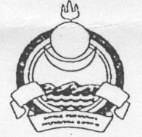 